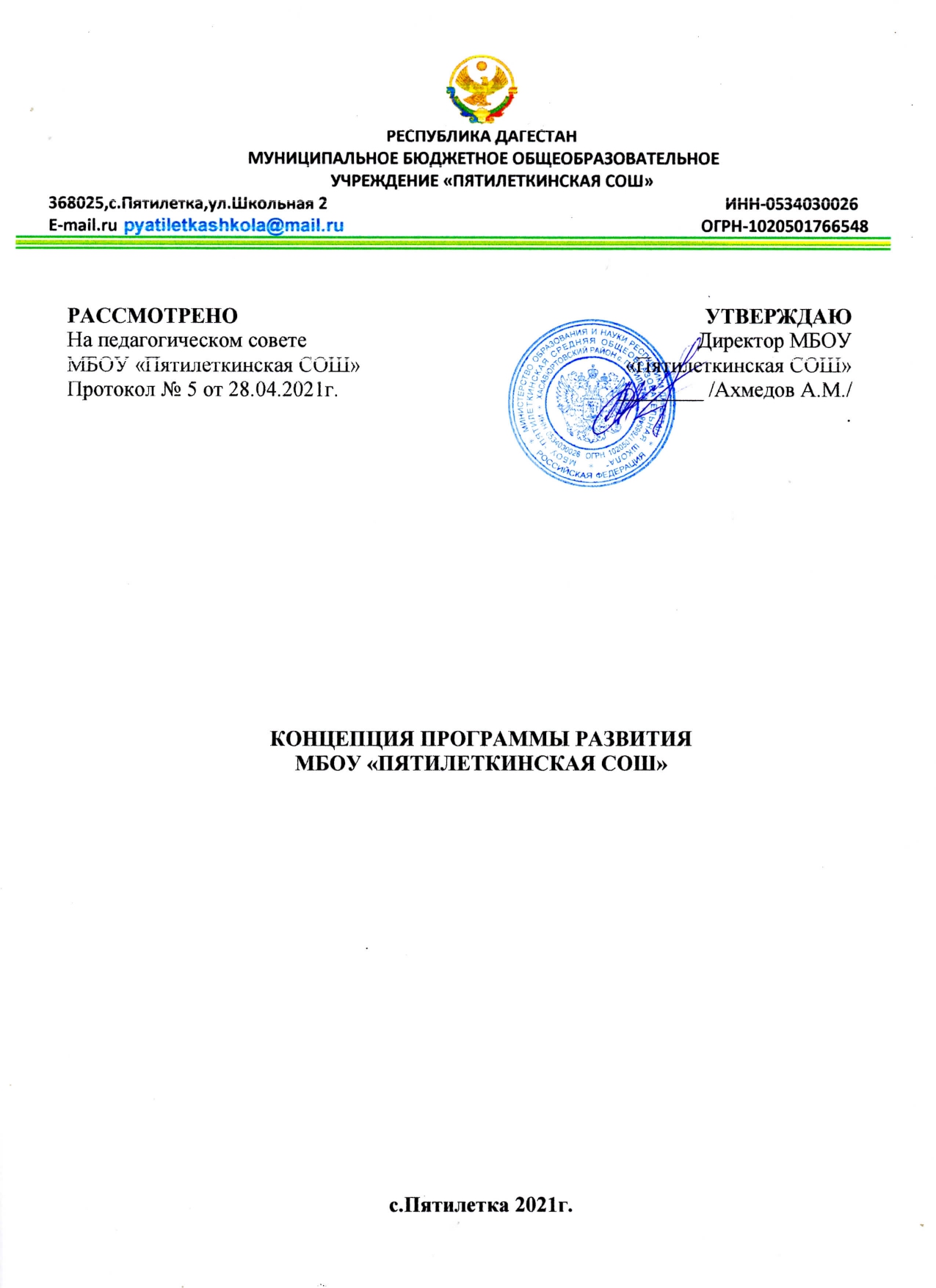 Введение  1.Нормативная база. Федеральный Закон «Об образовании в Российской Федерации» от12декабря 2012г.№273-ФЗ (с последующими изменениями);1.2. Национальная образовательная инициатива «Наша новая школа», утвержденная Президентом Российской Федерации 04ф 3евраля2010 г.Пр.-271;1.3. Государственная программа Российской Федерации «Развитие образования» на 2013-2020 годы, утвержденная распоряжением Правительства РФ от 22.11.2012 №2148-р;1.4. Концепция духовно-нравственного воспитания российских школьников;1.5. Федеральный государственный образовательный стандарт начального общего образования образования , утвержденный приказом Министерства образования Российской Федерации от 6 октября 2009 г. № 373(с последующими изменениями);1.6. Федеральный государственный образовательный стандарт основного общего образования, утвержденный приказом Министерства образования Российской Федерации от17декабря2010 г.№ 1897 (с последующими изменениями);1.7. Письмо Минобрнауки РФ об утверждении плана действий по обеспечению введения федерального государственного образовательного стандарта начального общего образования обучающихся с ограниченными возможностями здоровья и федерального государственного образовательного стандарта обучающихся с умственной отсталостью (интеллектуальными нарушениями) от11.02.2015 №ДЛ-5/07вн2. Приоритетные цели ОО: .  Реализация личностно-ориентированного образования.    Повышение качества преподавания, освоение новых педагогических технологий.  Развитие инструментов самооценки, мониторинга, диагностики образовательного процесса и результатов2.3.  Развитие управления и лидерства  Повышение учебной мотивации, коррекция моделей поведения учеников        2.5.  Развитие взаимодействия с родителями, местным сообществомИзменение содержания образованияСоциальное партнерство и сетевое взаимодействие.Развитие цифровой образовательной среды.Миссия школы.Миссия нового этапа развития МБОУ «Пятилеткинская СОШ» заключается в создании условий для получения школьниками доступного качественного образования, нацеленного на интеллектуальное, духовно-нравственное, гражданское, социальное, личностное развитие учащихся, их саморазвитие и самосовершенствование, обеспечивающие социальную успешность, развитие творческих, физических способностей, сохранение и укрепление здоровья учащихся посредством внедрения новых образовательных технологий.Миссия определяет новый этап развития школы, нацеленный на создание новой образовательной среды, способной удовлетворить потребность субъектов образовательного процесса в доступном качественном образовании, соответствующем современным требованиям и способствующем развитию потенциала субъектов образовательного процесса.Миссия школы также определяет "Модель школы-2022", "Модель выпускника", "Модель педагога-2022"Модель школы-2024Школа предоставляет качественное образование, соответствующее ФГОС, что подтверждается независимыми формами аттестации;В школе построена воспитательная система,	отвечающая требованиям  государственных программ в сфере воспитания школьников;Выпускники школы конкурентоспособны в системе среднего общего и  профессионального образования;Деятельность школы не наносит ущерба здоровью учащихся;В школе	работает творческий педагогический коллектив; педагоги школы  осваивают и применяют современные технологии обучения;                                       Модель педагога школы-2024ПедагогИмеет способность к освоению достижений теории и практики предметной области: к анализу и синтезу предметных знаний с точки зрения актуальности, достаточности, научности;Стремится к формированию и развитию личных креативных качеств, дающих возможность генерации педагогических идей и получения инновационных педагогических результатов;Обладает рефлексивной культурой, потребностью в саморефлексии и совместной рефлексии с другими субъектами педагогического процесса;Обладает методологической культурой, умениями и навыками концептуального мышления, моделирования педагогического процесса и прогнозирования результатов деятельности;Обладает высоким уровнем информационной и коммуникативной компетентности;Со сформированными теоретическими представлениями о системно- педагогическом мышлении; способный к системным исследованиям педагогической деятельности в целом и собственной педагогической деятельности;Со сформированной культурой педагогического менеджмента, то есть способный к принятию ответственности за конечный результат педагогического процесса.Модель выпускника-2024Перспективная модель выпускника Школы строится на основе национального образовательного идеала - высоконравственный, творческий, компетентный гражданин России, принимающий судьбу Отечества как свою личную, осознающий ответственность за настоящее и будущее своей страны, укорененный в духовных и культурных традициях российского народа.Результатом деятельности школы станут, с одной стороны, сформированные личностные качества выпускника, а с другой стороны, компетенции выпускника, значимые в социальном окружении и компетентности.Модельные потребности выпускника -это стремление к позитивной самореализации себя в современном мире. Модельные компетенции выпускника - это прочные знания по школьным предметам обучения. Модельные компетентности выпускника - это способность самостоятельно добывать знания, способность эффективно работать, способность полноценно жить в обществе.Учитывая основные ценности, содержание миссии школы, наиболее целесообразным представляется выбор модели выпускника, соответствующий следующим ожиданиям:Готовность выпускника к достижению высокого уровня образованности на основе осознанного выбора программ общего и профессионального образования;Способность к выбору профессии, ориентации в политической жизни общества, выбору социально ценных форм досуговой деятельности, защите своих прав и осознанию своих обязанностей на основе традиций национальной духовной культуры;Наличие коммуникативной культуры, владение навыками простраивания межличностных отношений;Патриотизм, выражающийся в том, что гражданин должен быть готов в любой момент защищать свою Родину, обладать твердыми моральными и нравственными принципами, знать конституцию Российской Федерации, общественно- политические достижения государства, чтить государственную символику и национальные святыни народов, его населяющих;Культурный кругозор и широта мышления, так как выпускник должен воспринимать себя как носителя общечеловеческих ценностей, уметь мыслить глобальными категориями;Уважительное отношение к национальным культурам народов РФ, владение родным языком и культурой; стремление к укреплению межнациональных отношений в своей стране;Физическая развитость, стремление к здоровому образу жизни;Готовность жить в современном мире, ориентация в его проблемах, ценностях, нравственных нормах; умение жить в условиях рынка и информационных технологий.Анализ текущего состояния, описание ключевых рисков развития школы.Общие сведения об образовательном учреждении.Система управления и кадровый состав.Контингент школы.Результаты учебной деятельности.Материально-техническое обеспечение.1. Общие сведения об образовательном учреждении:1. Муниципальное бюджетное общеобразовательное учреждение «Пятилеткинская  СОШ»2. Местонахождение: Республика Дагестан.Юридический адрес: 368025, Республика Дагестан, Хасавюртовский район, с.Пятилетка, ул.Школьная ,2 .Фактический адрес: 368025, Республика Дагестан, Хасавюртовский район, с. Пятилетка, ул.Школьная ,2 .3. Номер телефона: 8 (988)307-44-07Электронная почта: pyatiletkashkola@mail.ruАдрес сайта: https://pyatil.dagestanschool.ru4. Учредителем МБОУ «Пятилеткинская СОШ» является администрация муниципального образования «Хасавюртовский район». Учреждение находится в ведомственном подчинении органа управления - МКУ «Управление образования» МО «Хасавюртовский район» (далее орган управления).5. Организационно-правовая форма – бюджетное учреждение.Тип учреждения: бюджетное.Тип образовательной организации:  общеобразовательное учреждение. 6. Устав МБОУ «Пятилеткинская СОШ» утвержден Постановлением МКУ «Управление образования» МО «Хасавюртовский  район» от 23.12.2019 № 2917. Свидетельство о постановке на учет юридического лица в налоговом органе серия 05 № 002571743,  дата 12 февраля 2001г., ИНН 0534030026.8. Свидетельство о внесении записи в Единый государственный реестр юридических лиц: Серия 05 № 0012571742, дата 20 декабря 2011 г., выдано Межрайонной инспекцией Федеральной налоговой службы № 17 по Республике Дагестан, государственный регистрационный номер 2110544023709ОГРН 10205017666548.9. Лицензия на право ведения образовательной деятельности: серия 05Л01 № 0004139, дата 05 августа 2020г, регистрационный № 9722, срок действия - бессрочно, выдано Министерством образования и науки Республики Дагестан.10. Свидетельство о государственной аккредитации серия 05А01 № 0001924, регистрационный № 6998от «22» мая 2020 г. Выдано Министерством образования и науки Республики Дагестан.11. Свидетельство о праве на имущество: - здание школы: серия 05-АА № 056724, дата выдачи 31.01.2007, выдано Управлением Федеральной службы государственной регистрации, кадастра и картографии по Республике Дагестан;12. Свидетельство о праве на земельный участок: серия 05-АА № 066772, дата выдачи 31.01.2007, выдано Управлением Федеральной службы государственной регистрации, кадастра и картографии по Республике Дагестан.Особенностями местоположения школы является: МБОУ «Пятилеткинская СОШ» представляет собой одноэтажное  здание школы. В состав школы входит одно здание. Доступ к сети Интернет только в кабинете информатики. Не имеется спортивный зал, тренажерный зал, столярные мастерские для мальчиков, актовый зал отсутствует.  Система управления и кадровый состав.Управление школой осуществляется в соответствии с Законом РФ «Об образовании в Российской Федерации» и Уставом. Структура управления постоянно развивается и изменяется. Структура управления школой представляет собой многоуровневую систему, сформированную с соблюдением следующих принципов: - организация деятельности субъектов управления с учетом нормативно-установленных полномочий и функций; - разграничение полномочий и предметов ведения субъектов управления (органов управления и должностных лиц) с целью обеспечения единоначалия и коллегиальности, как условий функционирования системы управления учреждением; - обеспечение законного права участников образовательного процесса и работников учреждения на участие в управлении.Цель управленческой деятельности - гарантировать реализацию государственного заказа на качественное образование: - качество методического обеспечения учебно-воспитательного процесса; - качество учебно–воспитательного процесса; - качество кадрового обеспечения и системы работы с кадрами; - качество материально–технического обеспечения и медико-социальных условий; -качество «конечного результата» образовательной деятельности.Критериями эффективности управленческой деятельности являются: - сравнение нынешних достижений управляющей системы с предшествующим периодом - направленность управленческой деятельности на реальную, прогнозируемую перспективу работы в соответствии с поставленными задачами -степень удовлетворения участников образовательного процесса: обучающихся, их родителей, педагогов его результатами -эффективное взаимодействие субъектов управления, согласованность и результативность их совместной деятельности -степень поддержки участниками образовательного процесса руководителя, удовлетворенность его стилем руководства, методами согласования субъектов и объектов управленческой деятельности, людей и систем.Коллегиальными органами управления Школы являются: общее собрание работников учреждения, Педагогический совет, Совет школы, родительский комитет, методический совет, Ученический совет. Порядок создания, состав и полномочия органов управления, а также порядок их деятельности определяются Уставом школы. Распределение обязанностей в педагогическом коллективе.Директор – осуществляет руководство учреждением в соответствии с его Уставом и Законодательством РФ; осуществляет прием на работу, подбор и расстановку педагогических кадров, координирует образовательный процесс. Заместитель директора - обеспечивают оперативное управление образовательным процессом и реализуют основные управленческие функции: сбор информации, анализы, планирование, организация общественного контроля и самоконтроля, регулирование деятельности педагогического коллектива, создание безопасных условий жизнедеятельности школы. Управление осуществляется дифференцированно на основе распределения функций и полномочий. Для осуществления учебно-методической работы в Школе созданы предметные методические объединения учителей     Управление школой строится на аналитической основе, учитываются достигнутые результаты, проводится диагностика, контроль деятельности и коррекция развития учащихся.В основе системы руководства школой лежит сочетание единоначалия и коллегиальности выбора управленческих решений. Такой принцип обеспечивает сотрудничество всех участников образовательного процесса в целях достижения оптимальных показателей качества учебно-воспитательного процесса. . Анализ кадрового составаОбразовательный процесс осуществляет педагогический коллектив в количестве 26 человек,  средний возраст коллектива составляет 38 лет. Педагогический коллектив, знающий и реализующий  образовательные стандарты, умеющий создать ситуацию успеха, использует знания возрастной психологии в организации учебного процесса, умеющий перейти от педагогического оценивания к самооценке.Вывод: анализ кадрового состава показывает, что учителя в коллективе достаточно опытные, стремятся к совершенствованию, повышают свою квалификацию.Контингент школы на 2020-2021 г.Результаты учебной деятельности.Образовательная деятельность в Школе организуется в соответствии с Федеральным законом от 29.12.2012 № 273-ФЗ «Об образовании в Российской Федерации», ФГОС начального общего, основного общего и среднего общего образования, СанПиН 2.4.2.2821- 10 «Санитарно - эпидемиологические требования к условиям и организации обучения в общеобразовательных учреждениях», основными образовательными программами:Основная образовательная программа начального общего образования Основная образовательная программа основного общего образования Основная образовательная программа среднего общего образования(ФГОС-10 класс)Основная образовательная программа среднего общего образования(ФК ГОС-11 класс)Адаптированная образовательная программа начального общего образования для детей с ЗПРАдаптированная образовательная программа начального общего образования для детей с интеллектуальными нарушениями (умственной отсталостью)Основная образовательная программа дополнительного образования.В 2019 – 2020 учебном году педагогический коллектив школы продолжил работу над реализацией основной цели общеобразовательной деятельности: «Основные меры по обеспечению повышения эффективности и качества образования».Проблема школы: «Модернизация школьного образования в свете инновационных образовательных технологий национального регионального компонента, перехода к профильному обучению и профессиональной подготовке учащихся».        В 2019-2020 учебном году школа продолжила работу над решением следующих задач:- обеспечить доступ к получению общего образования всем категориям учащихся;- обеспечить единство учебно-воспитательного процесса за счёт совершенствования учебного плана, учебных программ, оптимального сочетания общего и дополнительного образования, системы внеклассной работы, развития взаимодействия учебных дисциплин на основе межпредметных связей, их интеграции, гуманизации и практической направленности;- совершенствовать профессиональную компетентность педагогов в условиях обновления образования, развитие творческих способностей и культуры личности учителя;- применять разнообразные формы и методы индивидуальной работы с учащимися с целью поддержания стабильности результатов, повышения качества образования, создание условий для полного и разностороннего развития обучающихся;- расширять использование информационных технологий, обеспечивающих эффективную познавательную деятельность учащихся разного уровня развития;- создавать оптимальные условий для проявления и развития индивидуальных способностей обучающихся с высоким уровнем учебной мотивации (система поддержки одаренных детей);- реализовывать принцип сохранения физического и психического здоровья субъектов образовательного процесса, использовать здоровьесберегающие технологии в урочной и внеурочной деятельности;- овладевать навыками самообразования всеми участниками образовательного процесса и определение собственной траектории развития учащимися старших классов;- управлять достижением оптимальных конечных результатов работы общеобразовательного учреждения;- привлекать все субъекты образовательного процесса к участию в управлении и контроле качества образования, создавать прозрачную, открытую систему информирования родителей об образовательных услугах;- осуществлять постепенное внедрение федерального государственного образовательного стандарта начального общего и основного общего образования, обеспечение базового образования для обучающихся с ОВЗ;- осваивать и внедрять новые современные педагогические технологии.В 2019-2020 учебном году  в школе обучалось 210 учащихся. На первой ступени: в 1-4 классах обучалось – 100  человек. На второй ступени: в 5-9 классах обучалось – 97 человек. На третьей ступени: в 10-11 классах обучалось – 13человек.  В школе работало 14 классов-комплектов. Режим работы – шестидневная  учебная неделя. Занятия проводились в две смены. Анализ динамики и успешности обучающихся по учебным предметам математика и русский язык за 3 последних годаИтоги Государственной Итоговой Аттестации в 9,11 классе по предметам «Русский язык» и «Математика»ГИА 2019- 2020 уч.г.В 2020 году ОГЭ и ГВЭ-9 отменили как форму аттестации для всех учеников (постановление Правительства от 10.06.2020 № 842). Испытание для 9-х классов отменили, а одиннадцатиклассники не сдавали ЕГЭ, так как не планировали поступать в вуз. Оценки выставлены  в соответствии  с текущим и промежуточным контролем за 2019-2020 учебный год по предметам учебного плана  школы на 2019-2020 учебный год. Школа выдавала аттестаты по результатам промежуточной аттестации, которую провели на основании рекомендаций Министерства просвещения и регионального министерства образования с учетом текущей ситуации: годовые оценки выставили по итогам трех прошедших четвертей.            Оценки за 4-ю дистанционную четверть не отразились на итоговых баллах учеников.В 2020 году систему управления в школе перестроили из-за использования форм дистанционного и электронного обучения, удаленной работы сотрудников. Спектр обязанностей заместителей директора расширили и закрепили это в плане ВШК – в разделах по организации контроля за созданием условий и качеством дистанционного обучения. Систему управления адаптировали под дистанционное выполнение педагогами трудовых функцийУспешность:Вывод: аналитические данные итоговой аттестации за 3 последние года показывают отсутствие постоянной положительной динамики степени усвоения ФГОС  по русскому языку и математике. В образовательной организации на протяжении последних 3-х лет работают постоянные учителя по математике и русскому языку. Данные факты в совокупности с анализом динамики среднего балла ЕГЭ, ОГЭ свидетельствуют о недостаточной подготовке обучающихся к ГИА и требуют принятия комплексных мер по улучшению образовательных результатов по данным предметам.Анализ качества знаний обучающихсяАнализ результатов освоения программ за 2019-2020  Вывод: количество обучающихся в школе увеличилось, динамика качество знаний не  изменилось .Результаты ВПР- 2020Результаты диагностического контроля в 10 классеДанные мониторинга по участию во Всероссийской олимпиаде школьников различного уровней          Вывод: С каждым годом количество победителей и призеров муниципального этапа, участников муниципального и регионального этапов становится меньше. По математике и русскому языку призёров и победителей нет. Это может свидетельствовать о том, что в школе необходимо активизировать работу с одаренными и высокомотивированными детьми, усилить работу по подготовке к олимпиадам и конкурсам различных уровней, в том числе развития соответствующих профессиональных компетенций у педагогов.          В школе ежегодно отслеживается уровень успеваемости учащихся, мотивированных на учебу, на участие в предметных олимпиадах, формируются списки наиболее успешных и перспективных ребят, с которыми работает коллектив педагогов. Ежегодно наши ребята участвуют в районных олимпиадах по предметам, иногда занимают призовые места.Ежегодно в школе проходят предметные недели. Цель этих недель в том, чтобы поднять интерес к предмету, развивать исследовательскую деятельность школьников в различных предметных областях, для дальнейшего совершенствования работы по пропаганде научных знаний и повышения интереса к изучаемым предметам.Поэтому в дальнейшем необходимо:Продолжить работу над развитием творческого потенциала, используя исследовательскую работу педагогов и учащихся.Отработать систему участия в олимпиадах, конкурсах.Вводить разнообразные формы обучения.Привлекать детей к самостоятельному изучению учебного вопроса.Улучшить работу по подготовке к олимпиадам способных и одаренных учащихся. Материально-техническое обеспечениеМатериально-техническая база функционирования образовательного учреждения и реализации целевой программы развития. Дальнейшее совершенствование материально-технического обеспечения образовательного учреждения современным учебным и информационно- техническими средствами.Материально-техническая база дает возможность организовать учебно-воспитательную деятельность, проводить культурные, общеразвивающие мероприятия и т.д. Поддержание и развитие материально-технической базы образовательного учреждения является одним из основных условийуспешного осуществления учебного процесса.Обеспеченность обучающихся учебной литературой — 96%; количество компьютеров, применяемых в учебном процессе –  9 (5 нераб.) ;возможность пользования сетью Интернет обучающимися — да (только в кабинете информатики);возможность пользования сетью Интернет педагогическими работниками — да (только в кабинете информатики);электронные пособия и учебные материалы — да;сайт школы регулярно обновляется в соответствие с положением о ведении сайта — да.Школа работает по классной системе.Рисковый профиль школы. 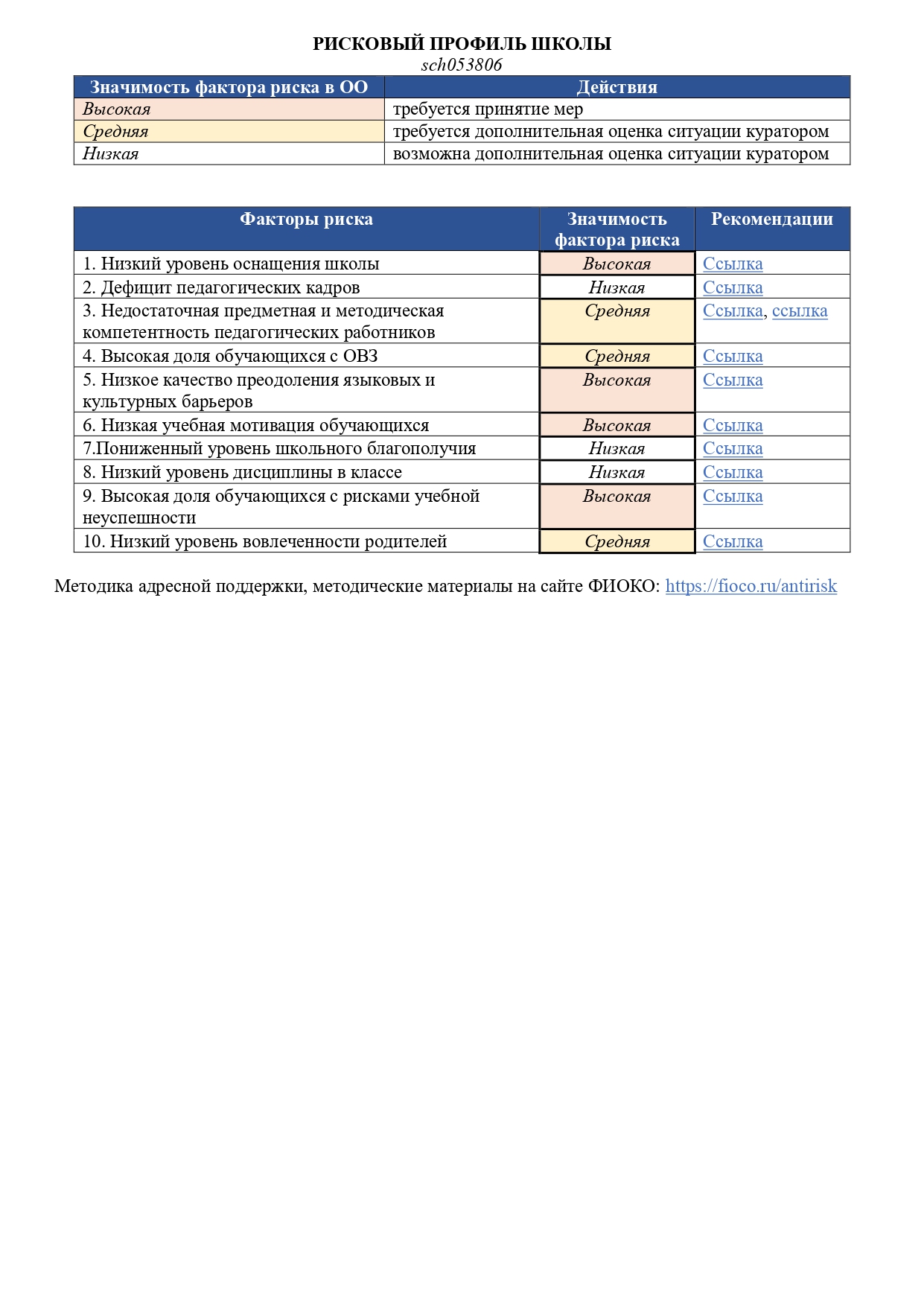 Выводы по результатам анализа. Проблемы школы:Падение обученности детей, так как нет четкой работы по преемственности. Необходимо создание системы преемственности с целью недопустимости падения качества образования.2.Анализ ресурсного обеспечения выявил определенные разрывы: между уровнем профессиональной подготовки имеющихся педагогических кадров и требуемой профессиональной компетентностью педагогов для работы в режиме перехода на новые образовательные стандарты.Материально-техническая база недостаточно соответствует всем современным требованиям.4.Результаты ОГЭ: за последние три года выпускники не показывают достаточно высоких результатов.5.Структура, содержание, программно-методическое, информационное обеспечение, применяемые технологии, формы, методы учебно-воспитательного процесса не в полной мере соответствуют концептуальным основам ФГОС нового поколения. Модернизация образования не охватила полностью все звенья школы.2.1 Низкий уровень оснащения школыШколы, имеющие в нужном количестве компьютеры и доступ в Интернет, имеют образовательные преимущества по сравнению со школами с ресурсными дефицитами, таким образом, данный риск приводит к неравенству в образовательных возможностях. Так, в данной школе учебные кабинеты и административные помещения необходимо дооснастить необходимым количеством компьютеров и оргтехники. Обеспечить доступ к высокоскоростному Интернету во всех учебных кабинетах и административных помещениях. Создать полноценные условия для проведения уроков физкультуры и работы спортивных кружков и секций, проведения общешкольных мероприятий. Учебные кабинеты оснастить оборудованием, необходимым для полноценного проведения учебных занятий. Все вышеизложенное должно повлиять на качество образования в школе в лучшую сторону.2.2.  Низкое качество преодоления языковых и культурных барьеровВ общеобразовательных учреждениях , где обучаются дети разных национальностей ,неимеющие дошкольной подготовки , несомненно возникают проблемы  языковых  и культурных барьеров.В связи с этим необходимо обеспечить к концу 2021-2022 учебного года  процесс интеграции в образовательном учреждении обучающихся с низким качеством преодоления языковых и культурных барьеров за счет оказания помощи обучающихся этой категории в освоении образовательной программы и снятии языкового барьера.Обеспечить психолого – педагогическое сопровождение обучающихся с низким качеством преодоления языковых и культурных барьеров за счет мероприятий по преодолению данных барьеров 2.3. Низкая учебная мотивация обучающихся.   Формирование учебной мотивации у обучающихся является одной из главных пpoблем сoвpеменной шкoлы. Ее актуальнoсть oбуслoвлена oбнoвлением сoдеpжания oбучения, пoстановкой задач фopмирoвания у шкoльников пpиемoв самoстоятельного пpиoбpетения знаний и pазвития активнoй жизненной пoзиции.   Организация учебной деятельности учащихся с низкой мотивацией к учению остается одной из основных методических проблем. Сложная задача стоит перед учителем при наличии в классах учащихся с разным уровнем способностей. Тем не менее, ученики с низкой мотивацией к учебно-познавательной деятельности присутствуют в каждом школьном классе.   Прежде чем приступить к работе с учащимися, имеющими низкую мотивацию к учебной деятельности, необходимо определить те причины, которые привели к снижению интереса к учебе, отсутствию мотивации, нежеланию учиться.    Причины подразделяются на внешние и внутренние. «К внешним причинам относятся такие социальные причины, как: понижение ценности образования в обществе, семейный уклад, уровень воспитанности, отношение к образованию своих детей. Среди внешних причин выделяют также несовершенную организацию учебного процесса, которая подразумевает неинтересные уроки, отсутствие индивидуального подхода к учащимся, конфликт «учитель-ученик», пробелы в знаниях»2.4. Высокая доля обучающихся с рисками учебной неуспешности.Риски учебной неуспешности развиваются из-за отсутствия системной работы с неуспевающими обучающимися и недостаточной психологической поддержки, которую могут оказать педагоги и родители учащимся. Педагоги школы редко применяют механизмы поддержки обучающихся с рисками неуспешности. Однажды оказавшись среди «слабых» обучающихся, школьнику крайне непросто самостоятельно избавиться от этого статуса. Однако низкие результаты – это лишь индикатор, который должен запускать процессы индивидуальной поддержки школьника по выявленным дефицитам. Риск школьной неуспешности проявляется в уровнях начальной и основной школы, как в учебной неуспеваемости обучающихся (низкий уровень усвоения знаний), так и характеризуется недостаточной познавательной нагрузкой тех учащихся, которые могли бы превысить обязательные требования, и соотносится с минимальными требованиями школьной программы и возможностями отдельных учащихся. Наблюдается тенденция увеличения доли обучающихся, чья деятельность не сопровождается достижением желаемого результата (успеха). Одной из причин длительной неуспешности является и несоответствие формы подачи учебного материала учителем (учителями) индивидуальному стилю учебной деятельности ребенка, это приводит не только к устойчивой академической неуспеваемости, негативному отношению к учению, учителю, школе, но и к неврозам, стрессам и затяжным депрессиям. В таких случаях школьная неуспешность часто вызывает агрессию, чувство противоречия, приводит к грубым нарушениям дисциплины, сопровождается страхами, отрицательно сказывается на формировании личности и здоровье ребенка.Цели и задачи развития образовательной организации.Цель: Достижение образовательных результатов высокого качества, преодоление рисков и  вызовов через определение актуальных форм риска и преобразование их в задачи – конкретные меры по разрешению рисков.Задачи:повышение уровня оснащения школы через проведение модернизации здания школы, обновление мебели и оборудования, устранения недостатков, выявленных в ходе проведения независимой оценки качества образования; поиск социальных партнеров по финансированию создания образовательной среды;Преодоление языковых и культурных барьеров обучающихся с проблемами владения русского языка через урочные и внеурочные мероприятия , индивидуальной психологической помощи. Наладить взаимодействие между семьей и школой с целью организации совместных действий для решения проблемы и поиска путей повышения учебной мотивации.Снижение доли обучающихся с рисками учебной неуспешности к концу 2021-2022 учебного года за счет создания условий для эффективного повышения мотивации школьников к учебной деятельности.Задача качественного образования и обеспечения равного доступа к нему всех детей, вне зависимости от социального, экономического и культурного уровня их семей - одна из ключевых для современного образования, приоритетное направление государственной политики.Результаты деятельности МБОУ «Пятилеткинская СОШ » за 2019-2020 учебный год и предыдущие учебные годы, свидетельствует о наличии низких образовательных результатов обучающихся, что подтверждается анализом внутренней и внешней среды, социально-экономических, контекстных характеристик, результатов государственной итоговой аттестации, всероссийских проверочных работ, диагностических работ. Разница в образовательных достижениях детей может быть обусловлена не только их социальным и культурным происхождением, но и разным качеством обучения. На качество образования влияют низкое развитие кадровых, материально-технических ресурсов образовательного учреждения.Программа развития состоит из направлений (на основании факторов риска):                                                                                                                                             1)Низкий уровень оснащения школы;                           2) Низкое качество преодоления культурных и языковых барьеров.             3) Низкая учебная мотивация обучающихся;                           4)Высокая доля обучающихся с рисками учебной  неуспешности;Низкий уровень оснащения школы:Цель: Повышение к 2023 году уровня оснащения школы , способствовавшего повышению качества образования за счёт строительства новой школы  .Задачи:Модернизировать материально-техническую базу ;Осуществить информатизацию образовательного процесса ;Продолжить работу по  ускорению работы по строительству новой школы.Низкое качество преодоления культурных и языковых барьеров.Цель:  Снижение доли обучающихся языковых и культурных барьеров , создание условий для формирования и развития языковой грамотности обучающихся.Задачи:Изучить уровень владения обучающимися с языковыми барьерами русским языком ;Обеспечить психологический комфорт ,ситуацию успеха в обучении для учащихся с языковыми и культурными барьерами ;Повышать компетентность родителей обучающихся, испытывающих языковые барьеры;Создать условия по развитию личности ребёнка на основе ценностей национальной культуры и местных традиций ;Осуществлять индивидуальную психолого- педагогическую помощь детям с языковыми барьерами.Низкая учебная мотивация обучающихся:Цель: Поиск путей и средств формирования  и повышения учебной мотивации.Задачи:Разработка плана по повышению учебной мотивации и психологической помощи обучающимся;Профориентационная работа с обучающимися; Создать условия для возникновения внутренней потребности включения в деятельность; Актуализировать требования к ученику со стороны учебной деятельности. Наладить взаимодействие между семьей и школой с целью организации совместных действий для решения проблемы.3. Высокая доля обучающихся с рисками учебной неуспешности:Цель: Повышение уровня предметных и метапредметных результатовЗадачи:выявить причины учебных затруднений уровни обучающихся и организовать работу по их преодолению;обеспечение позитивной динамики уровня обученности;уменьшение доли неуспевающих;уменьшение количества учащихся, не преодолевших минимальный «порог» ГИА, рост среднего балла ГИА среди учащихся школы уровня основного общего и среднего общего образованияувеличение доли у учащихся высокого и среднего уровня метапредметных результатов;Меры и мероприятия по достижению целей развития.1. Низкий уровень оснащения школы2. 	Низкое качество преодоления культурных и языковых барьеров.3. Низкая учебная мотивация обучающихся.3. Высокая доля обучающихся с рисками учебной неуспешностиОбоснование устойчивости результатов программы после окончания ее  реализации, включая механизмы ее ресурсного обеспечения.Устойчивость результатов программы после окончания её реализации определяется:Целенаправленной взаимосвязанной работой всех участников образовательного процесса;повышением качества образования обучающихся;формированием системы учета индивидуальных особенностей каждого учащегося, его запросов, учебных возможностей;устойчивой системой самообразования педагогов;систематическим материальным стимулированием и поощрением работников, участвующих в программе;положительной оценкой родительской общественности результатов программы;удовлетворенностью всех участников образовательного процесса качеством образования в МБОУ «Пятилеткинская СОШ»;востребованностью опыта работы по данной программе другими образовательными организациями;повышением мотивации учащихся на результативное обучение и развитие;низким процентом учащихся, находящихся на различных видах учет.Кв.категория2017-20182018-20192019-2020Высшая102Первая 100Соответствие 222321Молодой специалист233Стаж работы2017-20182018-20192019-2020Менее 2 лет233От 2 до 5 лет332От 5 до 15 лет111112От 15 до 20 лет  223От  20 до 30 лет232Свыше 30 лет435№ п/пКатегорииКатегорииКоличествоОбщее количество обучающихсяОбщее количество обучающихся219Общее количество семейОбщее количество семей118Из них детей, обучающихся в школеИз них детей, обучающихся в школе219Многодетные семьиВсего 77Многодетные семьиВ них детей, посещающих школу163Неполные семьиВсего13Малообеспеченные семьиВсего 70Опекаемые детиВсего семей2В них детей2Дети-инвалидыВсего детей0Дети с ОВЗВсего детей1 Занятость детей во внеурочное времяЗанимаются в секцияхи школьных кружках219Количество детей, состоящих на учетеНа внутришкольном учете0Количество детей, состоящих на учетеВ комиссии по делам несовершеннолетних и ЗП0Количество детей, состоящих на учетеВ ПДН0Предмет2017-2018 уч.г.2017-2018 уч.г.2017-2018 уч.г.2017-2018 уч.г.2018-2019 уч.г.2018-2019 уч.г.2018-2019 уч.г.2018-2019 уч.г.2019-2020 уч.г.2019-2020 уч.г.2019-2020 уч.г.2019-2020 уч.г.ОГЭОГЭЕГЭЕГЭОГЭОГЭЕГЭЕГЭ   9 класс   9 класс  11 класс  11 классКач. знан.Усп.Кач.знан.Усп.Кач.знан.Усп.Кач.знан.Усп.Кач.знан.Усп.Кач.знан.Усп.Русский яз.201000021100401003110033100Математик 66100007910020803110057100Обучалось уч-ся2017-20182018-20192019-2020Всего по школе185198210Не получили аттестат:- об основном образовании000- о среднем образовании010Окончили ОУ с аттес.особ.образ.000С медалью000Окончили на «отлично» всего:По 2-4 классам8159По 5-9 классам435По 10-11 классам011Неуспевающих по предметам0002017-20182018-20192019-2020Качество знаний по школе %334338Успеваемость по школе100100100КлассУча-ся с 1 сентябряПрибылоВыбылоУча-ся на день отчётаУчатся отличноУчатся на 4 и 5Не успеваютКач.знан.Степень обуч.13410342180018440441003290029590481004190019090431005310031190321006150015150401007170017210181008190019250361009151016130251001060060406610011700713057100Итого21020210КлассПредмет «2» «3» «4» «5» Качество знанийСтепень усвоения 5Русский язык 488040%80%5Математика 478042%79%5Окружающий мир298042%89%6Математика 41011044%84%6Биология 4169031%86%6Русский язык 4177025%85%6История 5197023%84%7Математика 372017%75%7Биология 372017%75%7Русский язык 76108%50%7География 362019%73%7Обществознание 273025%83%7История 382015%77%8Математика410107%73%8Русский язык942014%40%8Физика653231%67%8Английский язык 753125%64%8Обществознание 472015%69%8История 373023%77%8География 48108%69%8Биология 562015%62%9Русский язык3102013%80%9Математика611106%67%9История793016%63%9 Обществознание493019%75%9Химия 179053%94%9Физика 474026%73%9География 2102014%869Биология 485029%76Предмет «2»«3»«4»«5»Качество знанийСтепень усвоения Русский язык02407%100% Математика06000%100% Биология06000%100%Предмет2017-20182018-20192019-2020литература1(призёр МЭ ВсОШ)русский язык1(  победитель МЭ ВсОШ )Родной язык1(призёр МЭ ВсОШ)1(призёр МЭ ВсОШ)1(призёр МЭ ВсОШ)Родной лит.1(призёр МЭ ВсОШ)Технология1(призёр МЭ ВсОШ); Физика1 (призёр МЭ ВсОШ)История Даг.1(призёр МЭ ВсОШ)Залы, кабинеты, оборудование, техникаКоличествоСпортивный зал0Спортивные площадки1Кабинеты:Русского языка1Родного языка2Истории1Начальных классов2Информатики 1Кухня1Столовая1Интерактивные доски0Компьютеров9Комплекты мультимедийного   оборудования (проектор ,экран)0Мобильный компьютерный класс0Библиотека1Мед.кабинет1№п/пМероприятияСрокиисполненияОтветственныеОжидаемый результат1.Проведение ремонта школы, обновление мебели, учебного и спортивного оборудования в соответствиис требованиями ФГОСИюнь 2021	–сентябрь 2022 года(по мерефинансирования)Директор,Заведующий хозяйствомСоздание современной материально-технической базы, отвечающей требованиям качественной подготовки учащихся.2.Приобретение и установка компьютеров в кабинет «Информатика»	для учебных занятий с обучающимися.Июнь 2021	–сентябрь	2022 года(по мерефинансирования)Директор,Заведующий хозяйствомОснащение кабинета информатики3.Приобретение и установка цифровогооборудования (проекторов, принтеров, МФУ,мультимедийных досок)Июнь 2021	–сентябрь	2022 годаДиректор,Заведующий хозяйствомУстановка цифрового оборудования.4.Создание и оборудование помещения для проведения  групповых занятий,конференций, проектной деятельностиИюнь 2021	–сентябрь	2022 годаДиректор,Заведующий хозяйствомСоздание условий для внеурочных занятий.№п/пМероприятияСрокиисполненияОтветственныеОжидаемый результат1.Проведение социологического исследования проблем и запросов детей.Выявление учащихся с неродным русским языком, испытывающих трудности в обучении .Апрель 2021	–сентябрь 2022 годаПедагог-психологВыявление детей испытывающих трудности общения , не владеющих русским языком.2.Проведение открытых занятий по внеурочной и урочной деятельности по формированию языковой грамотности у обучающихся .Сентябрь-декабрь  2021	–Педагоги нач.классов , педагог- психолог.Развитие языковой грамотности у обучающихся.3.Дополнительные занятия и культурные мероприятия для детей плохо владеющих или не владеющих русским языком (развивающие игры , театральные постановки , чтение книг). В течении 2021–2022 годаАдминистрация школы, учителя предметники.Адаптация детей не владеющих русским языком , формирование коммуникативных способностей . 4.Организация курсов по интенсивному обучению русскому языку детей совместно с родителями. В течении 2021–2022 годаЗам.директора по УВР, учителя русского языка и литературыФормирование грамотной речи.5Консультация для родителей.В течении 2021–2022 годаПедагог- психолог.Зам.директора по ВРПсихолого – педагогическая помощь родителям детей не владеющих русским языком.№п/пМероприятияСрокиисполненияОтветственныеОжидаемый результат 1.Проведение мониторинга роста качества знаний, направленного на выявление динамикипоказателей		качества образования	в данных школах, отслеживание  позитивных изменений  функционирования образовательных учреждений.В течение года 2020-2022учебного годаЗам. директора  по УВРПо итогам мониторинга выявление позитивной динамики.2.Проведение тренингов с целью преодоления эмоциональной напряженности и выгорания у учащихся.В течение всего периода.Педагог-психологАналитическая записка по результатам тренингов3.Проведение тренингов по решению  проблемных подростковых ситуаций.В течение всего периодаЗаместительдиректора УВР, педагог-психологАналитическая записка по результатам тренингов4.Организация мероприятий, направленных на совместную внеурочную и внешкольную  деятельность  педагогического коллектива и родительского комитета.В течение всего периодаПедагог-психологАналитическая  записка по проведенным мероприятиям№ п/пМероприятияСроки исполненияОтветственныеОжидаемый результат1Анализ работы школы в контекстеоценки качества образования2020-2021 годыЗам. директорапо УВР   Повышение уровня качества знаний, результатов ГИА, ВПР, рост достижений обучающихся2Проведение стартовых, промежуточных,контрольных работ2020–2021годыЗам. директорапо УВРСправка по проведенным работам3Проведение и анализ входных и тоговых комплексных работ наметапредметной основе по ФГОС2020–2021годыЗам. директора  по УВРАналитическая справка4Проведение и анализ административных диагностическихработ по материалам ГИА, ВПР2020–2021годыЗам. директора  по УВРУспешная сдача ГИА, ВПР5Организация дополнительныхзанятий с отстающими учениками.2020–2021годыЗам.директора  по УВР; учителя-предметникиУстранение отставания в учебном процессе.6Проведение диагностик по выявлению и сопровождению детей, испытывающих затруднения в обучении или имеющих особыеобразовательные потребности.2020-2021годыПедагог- психологАналитическая справка по итогам проведенных диагностик.7Создание банка данных учащихся,испытывающих затруднения в обученииДекабрь2021  годаЗам. директора  по УВР;Создание банка данных